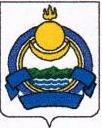 АДМИНИСТРАЦИЯ МУНИЦИПАЛЬНОГО ОБРАЗОВАНИЯ «СОСНОВО - ОЗЕРСКОЕ»ПОСТАНОВЛЕНИЕ№ 37	 20 июля 2021 г.                                                                   с. Сосново-ОзерскоеО порядке привлечения остатков средств на единый счет местного бюджета и возврата привлеченных средств	В соответствии с пунктами 10, 13 статьи 236.1 Бюджетного кодекса Российской Федерации, постановлением Правительства Российской Федерации от 30 июня 2020 года № 368 «Об утверждении Правил привлечения Федеральным казначейством остатков средств на единый счет федерального бюджета и возврата привлеченных средств и общих требований к порядку привлечения остатков средств на единый счет бюджета субъекта Российской Федерации (местного бюджета) и возврата привлеченных средств», на основании Устава муниципального образования "Сосново-Озерское" постановляю:	1. Утвердить прилагаемый Порядок привлечения остатков средств на единый счет местного бюджета и возврата привлеченных средств.	2. Контроль за исполнением настоящего постановления оставляю за собой.	3. Настоящее постановление вступает в силу после его официального обнародования и распространяется на правоотношения возникшие с 01 января 2021 года. 	Глава муниципального образования	"Сосново-Озерское"                                                                 Э.Б. Дондоков УТВЕРЖДЕНО постановлением администрации муниципального образования "Сосново-Озерское" от 20.07.2021 № 37ПОРЯДОК
привлечения остатков средств на единый счет местного бюджета 
и возврата привлеченных средств

I. Общие положения1. Настоящий Порядок устанавливает правила:а) привлечения администрацией муниципального образования "Сосново-Озерское" (далее - администрация) остатков средств на единый счет местного бюджета за счет:средств на казначейском счете для осуществления и отражения операций с денежными средствами, поступающими во временное распоряжение получателей средств местного бюджета;средств на казначейском счете для осуществления и отражения операций с денежными средствами казенных учреждений;средств на казначейском счете для осуществления и отражения операций с денежными средствами юридических лиц, не являющихся участниками бюджетного процесса, казенными учреждениями, источником финансового обеспечения которых являются средства местного бюджета;б) возврата с единого счета местного бюджета указанных в абзацах втором-четвертом подпункта «а» настоящего пункта средств на казначейские счета, с которых они были ранее перечислены.2. Казначейский счет для осуществления и отражения операций с денежными средствами, поступающими во временное распоряжение получателей средств местного бюджета, казначейский счет для осуществления и отражения операций с денежными средствами казенных учреждений, казначейский счет для осуществления и отражения операций с денежными средствами юридических лиц, не являющихся участниками бюджетного процесса, казенными учреждениями, источником финансового обеспечения которых являются средства местного бюджета (далее - казначейские счета) открываются администрации в Федеральном казначействе. 3. Администрация осуществляет учет операций по в соответствии с настоящим Порядком в части сумм:- поступивших (перечисленных) на единый счет местного бюджета с казначейских счетов;- перечисленных (поступивших) с единого счета местного бюджета на казначейские счета.II. Условия и прядок привлечения остатковсредств на единый счет местного бюджета4. Администрация осуществляет привлечение остатков средств с казначейских счетов на единый счет местного бюджета в случае прогнозирования временного кассового разрыва на едином счете местного бюджета.5. Объем привлекаемых средств с казначейских счетов на единый счет местного бюджета определяется администрацией, исходя из остатков средств на казначейских счетах, сложившегося после исполнения распоряжений о совершении казначейских платежей по казначейским счетам, с соблюдением требований, установленных пунктом 6 настоящего Порядка, но не более суммы, необходимой для покрытия временного кассового разрыва на едином счете местного бюджета.6. Объем привлекаемых средств с казначейских счетов должен обеспечивать достаточность средств на соответствующем казначейском счете для осуществления выплат в рабочий день, следующий за днем привлечения средств на единый счет местного бюджета, на основании направленных в администрацию распоряжений о совершении казначейских платежей с казначейских счетов получателями средств местного бюджета, казенными учреждениями, юридическими лицами, не являющимися участниками бюджетного процесса (далее - косвенные участники системы казначейских платежей).7. Администрация направляет распоряжение о совершении казначейских платежей по привлечению остатков средств с казначейских счетов на единый казначейский счет местного бюджета в территориальный орган Федерального казначейства не позднее 16 часов местного времени (в дни, непосредственно предшествующие выходным и нерабочим праздничным дням, - до 15 часов местного времени).III. Условия и порядок возврата средств,привлеченных на единый счет местного бюджета8. Администрация осуществляет возврат привлеченных средств на казначейские счета, с которых они были ранее перечислены на единый счет местного бюджета, в том числе в целях проведения операций за счет привлеченных средств, не позднее второго рабочего дня, следующего за днем приема к исполнению распоряжений получателей указанных средств, а также при завершении текущего финансового года, но не позднее последнего рабочего дня текущего финансового года.9. Для проведения операций со средствами косвенных участников системы казначейских платежей администрация осуществляет возврат средств с единого счета местного бюджета на соответствующий казначейский счет с соблюдением требований, установленных пунктом 11 настоящего Порядка.10. Объем возвращенных средств с единого счета местного бюджета на казначейские счета определяет администрация исходя из суммы подлежащих оплате распоряжений о совершении казначейских платежей с казначейских счетов, направленных в администрацию косвенными участниками системы казначейских платежей.11. Перечисление средств с единого счета местного бюджета, необходимых для обеспечения выплат, предусмотренных пунктом 9 настоящего Порядка, на соответствующий казначейский счет осуществляется в пределах суммы, не превышающей разницу между объемом средств, поступивших с казначейского счета на единый счет местного бюджета, и объемом средств, перечисленных с единого счета местного бюджета на казначейский счет в течении текущего финансового года.   